Mensagem Secreta 	No dia 11/11/10, no clube de Ciências, realizamos experiências de físico – química. 	A experiência realizada foi a “Mensagem Secreta”. Para esta, utilizamos: papel de filtro, fenolftaleína, limpa vidros, cotonetes…	Um colega escreveu uma mensagem, a qual nós não sabíamos, num papel de filtro com um cotonete embebido em fenolftaleína. Deixamos a mensagem secar durante algum tempo. Depois de seca pulverizamos com ajax limpa vidros e para nosso espanto surgiu a mensagem secreta como por magia! 	Concluímos que a fenolftaleína em contacto com o limpa vidros ganha cor. A fenolftaleína na presença de uma base muda de cor para rosa.	Adoramos fazer este trabalho!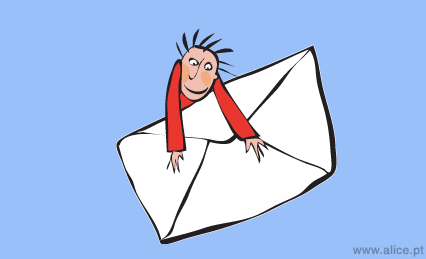 Sara Boaventura & Catarina Noro 